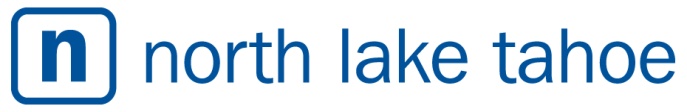 FOR IMMEDIATE RELEASEPress Contacts:Stephanie Myers, Account ExecutiveThe Abbi Agency for North Lake Tahoe(775) 323-2977stephanie@theabbiagency.comNorth Lake Tahoe’s Winter Events Calendar Heats up as Temperatures Continue to Cool DownNORTH LAKE TAHOE, Calif./Nev. (Winter, 2016) —Winter is a truly magical time in North Lake Tahoe, but on the slopes aren’t the only place you’ll find a good time this winter. The days may be short, but there’s no shortage of winter fun happening around the area!North Lake Tahoe plays host to several popular and family friendly events during the winter months. Whether its watching an exhilarating race or enjoy a concert under the stars, North Lake Tahoe has something for everyone. Don’t miss the best of what Lake Tahoe has to offer, check out the list below of North Lake Tahoe’s signature events. Check out www.GoTahoeNorth.com/events for new events added daily.Event: National Learn to Ski and Board MonthLocation: All North Lake Tahoe Resorts.  Date: January 1-31, 2016The National Snow Sports Industry Association puts on the event every January to ignite and rekindle passions for skiing and snowboarding. The Learn to Ski Program is a great way for children and adults who are first-time skiers to get started, and with the recent fresh snowfall in the Sierra Nevada, there’s no time like the presentEvent: Rahlves Banzai Ski TourLocation: Kirkwood Mountain & Sugar Bowl ResortDate(s): February 27-28 (Kirkwood), March 5-6 (Sugar Bowl)Big mountain free ski meets boardercross race in hair-raising head-to-head competition.  Race stages at, Kirkwood Feb 27-28, and the Super Final at Sugar Bowl Ski Resort March 5-6.  RahlvesBanzai.comEvent: Alpenglow Mountain FestivalLocation: VariousDate(s): February 20-28, 2016 The Alpenglow Mountain Festival is a bi-annual, ten day celebration of human-powered mountain sports, events, clinics, equipment demos, presentations, film and more. Exploring some of the best activities Lake Tahoe has to offer, the event is the only mountain lifestyle event in North America that is entirely free and community-centric.Event: Snow FestLocation: VariousDate(s): March 4-13
Every spring since 1982, North Lake Tahoe comes alive with 10 fun-filled days and nights, jam packed with events and activities for all ages. On and off the mountain, at North Tahoe's numerous resorts and vibrant lakeside neighborhoods, there's something for everyone.Event: The Great Ski RaceLocation: Tahoe City to TruckeeDate: March 6The Great Ski Race is the main fund raising event for the Tahoe Nordic Search & Rescue Team, a non-profit all-volunteer organization. Team members, along with community supporters, organize The Great Ski Race®, which continues to be one of the largest Nordic ski races west of the Mississippi. Event: The McKinney CupLocation: Mt. Rose Ski TahoeDate: March 5-6This annual Masters event pits some the fastest skiers in the sport against each other as they race through the slalom and giant slalom courses.   Mt Rose Ski Tahoe is the closest ski resort to Reno (only 25 minutes) and is Lake Tahoe's highest base resort.Event: USANA International Ski & Snowboard Cross World CupLocation: Squaw Valley Date: March 11-13 Over 200 of the worlds best skicross and snowboarcross competitors from 20 countries will head to Squaw Valley to compete on some of the nations best terrain with legendary course builders, Snow Park Technologies. Witness the world’s top competitive snowboarders in a race for world cup domination.  This event is free and open to the public.  Event: Rev Tour/HoleShot Skicross BordercrossLocation: Squaw ValleyDate: March 15-20The Hole Shot Cross Tour is a competition designed to bridge the gap between grassroots and world cup level for Snowboardcross and Skicross. The event also brings together athletes across the country to identify the top juniors in the country. This event is free and open to the public. Event: WinterWonderGrass TahoeDate: April 1-3 Location: Squaw Valley Ski ResortBluegrass, Roots and Americana Music, Craft Brews and Mountains meet for three days of music stoke.  Headliners include Railroad Earth, Greensky Bluegrass, Brothers Comatose and much more.WinterWonderGrassTahoe.com Event: Cushing Pond CrossingDate: April 16Location: Squaw Valley, CAThe original pond skimming event that started a spring resort ritual. Every year we gather a celebrity judging panel and amazing emcee's for this spectacle. Filled with big spills and laughable thrills this is one spring event that you don't want to miss. Plan your trip at www.GoTahoeNorth.com.About North Lake Tahoe:Lake Tahoe is a crown jewel of the Sierra. Formed approximately two million years ago, it is the largest alpine lake in North America and the second deepest in the United States. North Lake Tahoe spans two states and boasts two dozen beaches, twelve ski resorts, hundreds of miles of biking trails, half a dozen communities, and a growing number of nationally recognized human-powered events, races and festivals. North Lake Tahoe is a 45-minute drive from the Reno Tahoe International Airport, two hours from Sacramento International Airport and just over three hours from San Francisco International Airport. Visitor information centers are located at 100 North Lake Boulevard in Tahoe City and 969 Tahoe Boulevard in Incline Village. For the latest deals, check out the Deals tab on www.gotahoenorth.com.